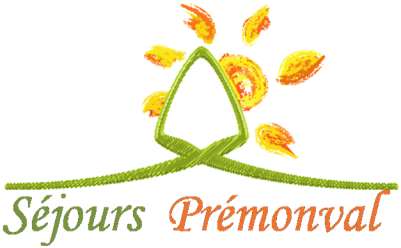 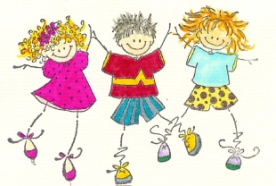 J’inscris mon enfantENFANT	NOM 	 					PRENOM AGE 						Mail : ……………………………………………………………………………………ADRESSE : …………………………………………………………………………………………………………………………………………..………………….CODE POSTAL : ………………………………….		VILLE : …………………………………………………………………..……………………..TELEPHONE : …………………………………………………………………	PORTABLE : …………………………………………………………Pour les dates suivantes : 	octobre 2020	REGLEMENT A PREVOIR LORS DE L’INSCRIPTION	…………………..€  x  …….jours = PENSEZ A BIEN REMPLIR LA FICHE DE LIASON AINSI QUE LA FICHE SANITAIRE OBLIGATOIRESIGNATURE(S) du ou des responsables					Fait le ………/…………./…………..LUNDIMARDIMERCREDIJEUDIVENDREDI19202122232627282930